Prénom : 		                           	Date :___________________________________________Projet d’écriture à partir de l’album BON APPÉTIT ! MONSIEUR LAPIN : écrire des épisodes de l’histoire Consigne : à l’aide des étiquettes ci-dessous, réécris l’épisode de l’histoire qui correspond aux illustrations.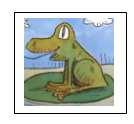 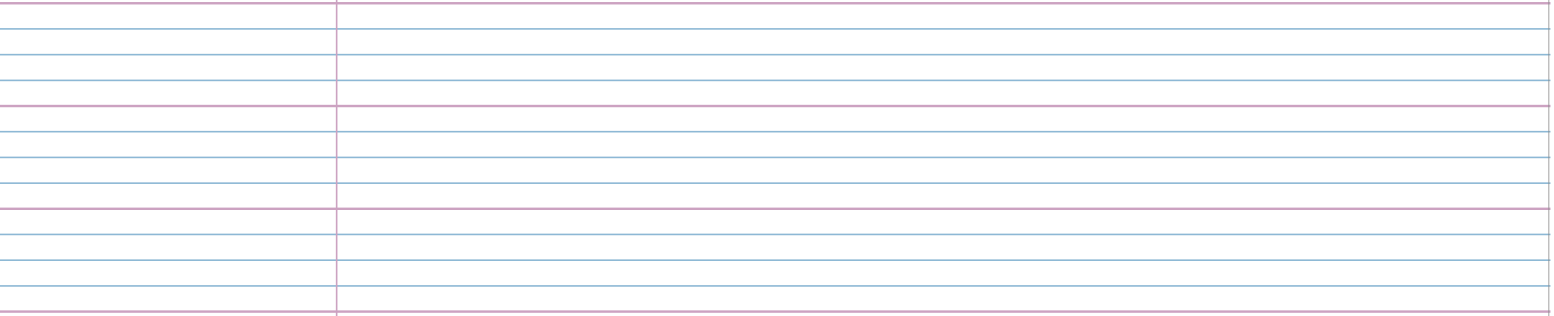 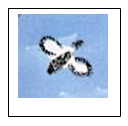 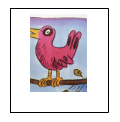 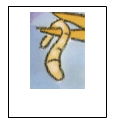 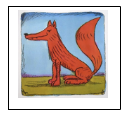 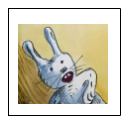 